511920C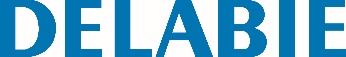 Откидное сиденье для душа Be-LineАртикул: 511920C Технические характеристикиСъемное откидное сиденье для душа Be-Line для МГН. Широкая модель. Съемное: легко снимается, имеет систему противокражной блокировки. Позволяет сократить количество сидений в учреждениях, устанавливая их только там где они необходимы. Например : отель или больница, которые временно принимают человека с ограниченными физическими возможностями.  Удерживается в вертикальном положении. Плавное опускание. Усиленное твердое сиденье выполнено из высокопрочного полимера, что дает возможность установки без ножки на адаптированную стену. Адаптировано к интенсивному использованию в общественных местах и медицинских учреждениях. Цельносъемное сиденье из высокопрочного полимера позволяет установку без ножки, на адаптированную стену. Противоскользящая поверхность. Эпоксидный алюминий с металлизированным покрытием в цвете антрацит дает визуальный контраст со стеной. Пластина из цельного алюминия. 5 скрытых точек крепления. Поставляется с винтами из нержавеющей стали Ø 8 x 70 мм для бетонных стен. Протестировано на вес более 200 кг. Максимально рекомендованный вес пользователя : 135 кг.  Размер в сложенном виде : 83 x 470 мм. Размеры: 455 x 450 x 90 мм.  Занимаемое пространство в откинутом положении: 85 х 470 мм.  Гарантия 10 лет. Маркировка CE. 